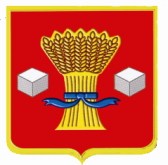 АдминистрацияСветлоярского муниципального района Волгоградской областиПОСТАНОВЛЕНИЕот 21.12.2022                     № 2217  В соответствии со статьями 9 и 142.4 Бюджетного кодекса Российской Федерации, постановлением Администрации Волгоградской области от 05.12.2022 № 736-п «О предоставлении в 2022 году дотаций бюджетам муниципальных районов (городских округов) Волгоградской области на поддержку мер по обеспечению сбалансированности местных бюджетов для решения отдельных вопросов местного значения в связи с развитием социальной инфраструктуры», Решением Светлоярской районной Думы от 26.03.2015 № 11/47 «Об утверждении порядка предоставления иного межбюджетного трансферта бюджетам поселений Светлоярского муниципального района Волгоградской области на поддержку мер по обеспечению сбалансированности местных бюджетов», руководствуясь Уставом Светлоярского муниципального района Волгоградской области, п о с т а н о в л я ю:1. Утвердить Порядок распределения иного межбюджетного трансферта бюджетам поселений Светлоярского муниципального района Волгоградской области на развитие социальной инфраструктуры, источником финансового обеспечения которого является дотация, предоставленная бюджету Светлоярского муниципального района Волгоградской области из бюджета Волгоградской области на поддержку мер по обеспечению сбалансированности местных бюджетов для решения отдельных вопросов местного значения в связи с развитием социальной инфраструктуры в 2022 году (прилагается). 2. Утвердить методику распределения иного межбюджетного трансферта бюджетам поселений Светлоярского муниципального района Волгоградской области на развитие социальной инфраструктуры, источником финансового обеспечения которого является дотация, предоставленная бюджету Светлоярского муниципального района Волгоградской области из бюджета Волгоградской области на поддержку мер по обеспечению сбалансированности местных бюджетов для решения отдельных вопросов местного значения в связи с развитием социальной инфраструктуры в 2022 году (прилагается).3. Утвердить распределение иного межбюджетного трансферта бюджетам поселений Светлоярского муниципального района Волгоградской области на развитие социальной инфраструктуры, источником финансового обеспечения которого является дотация, предоставленная бюджету Светлоярского муниципального района Волгоградской области из бюджета Волгоградской области на поддержку мер по обеспечению сбалансированности местных бюджетов для решения отдельных вопросов местного значения в связи с развитием социальной инфраструктуры в 2022 году (прилагается). 4. Отделу по муниципальной службе, общим и кадровым вопросам  администрации Светлоярского муниципального района (Иванова Н.В.) разместить настоящее постановление на официальном сайте Светлоярского муниципального района Волгоградской области.5. Отделу бюджетно-финансовой политики администрации Светлоярского муниципального района (Коптева Е.Н.) разместить настоящее постановление в сети Интернет на финансовом портале Светлоярского муниципального района Волгоградской области.6. Контроль  за   исполнением   настоящего   постановления   возложить на заместителя главы Светлоярского муниципального района Волгоградской области Евдокимову Л.А.Глава  муниципального района                                                           В.В. ФадеевПодхватилина О.И..             ПОРЯДОКраспределения иного межбюджетного трансферта бюджетам поселений Светлоярского муниципального района Волгоградской области на развитие социальной инфраструктуры, источником финансового обеспечения которого является дотация, предоставленная бюджету Светлоярского муниципального района Волгоградской области из бюджета Волгоградской области на поддержку мер по обеспечению сбалансированности местных бюджетов для решения отдельных вопросов местного значения в связи с развитием социальной инфраструктуры в 2022 году	1. Настоящий Порядок регламентирует процедуру распределения иного межбюджетного трансферта бюджетам поселений Светлоярского муниципального района Волгоградской области на развитие социальной инфраструктуры, источником финансового обеспечения которого является дотация, предоставленная бюджету Светлоярского муниципального района Волгоградской области из бюджета Волгоградской области на поддержку мер по обеспечению сбалансированности местных бюджетов для решения отдельных вопросов местного значения в связи с развитием социальной инфраструктуры в 2022 году (далее – иной межбюджетный трансферт).	2. Главным распорядителем бюджетных средств, направленных на выплату иного межбюджетного трансферта, является администрация Светлоярского муниципального района Волгоградской области.	3. Предоставление иного межбюджетного трансферта осуществляется в пределах бюджетных ассигнований на соответствующий финансовый год и лимитов бюджетных обязательств, доведенных администрации Светлоярского муниципального района Волгоградской области на 2022 год.4. Право на получение иного межбюджетного трансферта имеют поселения Светлоярского муниципального района Волгоградской области, осуществляющие в 2022 году мероприятия по благоустройству территорий, прилегающих к отделению почтовой связи.5. Условия предоставления иного межбюджетного трансферта: - недопущение возникновения по состоянию на 01.01.2023 просроченной задолженности по заработной плате с начислениями перед работниками бюджетных и казенных учреждений (за исключением задолженности, источником погашения которой являются субвенции, получаемые из областного бюджета);- недопущение возникновения по состоянию на 01.01.2023 просроченной задолженности по обслуживанию и погашению муниципального долга. 6. Иной межбюджетный трансферт предоставляется бюджетам поселений Светлоярского муниципального района Волгоградской области на основании соглашения о предоставлении иного межбюджетного трансферта, заключенного между администрацией поселения Светлоярского муниципального района Волгоградской области и администрацией Светлоярского муниципального района Волгоградской области. Соглашение о предоставлении иного межбюджетного трансферта должно содержать:- обязательство администрации сельского поселения Светлоярского муниципального района Волгоградской области по реализации мер по обеспечению сбалансированности местного бюджета указанных в пункте 5 настоящего порядка;- порядок перечисления иного межбюджетного трансферта;- ответственность администрации сельского поселения Светлоярского муниципального района Волгоградской области – получателя иного межбюджетного трансферта за неисполнение обязательства;- условия предоставления иного межбюджетного трансферта;- сроки и формы представления отчетов об использовании иного межбюджетного трансферта;- иные положения.7. Иной межбюджетный трансферт носит целевой характер и не может быть использован на иные цели.8. Поселения Светлоярского муниципального района Волгоградской области предоставляют в финансовый орган Светлоярского муниципального района отчет об использовании иного межбюджетного трансферта. Порядок, сроки представления отчетов, а так же форма отчета устанавливается соглашением о предоставлении иного межбюджетного трансферта.9. Несоблюдение условий предоставления иных межбюджетных трансфертов, указанных в пункте 5 настоящего порядка влечет бесспорное взыскание или сокращение предоставления иных межбюджетных трансфертов.10. Контроль за целевым использованием иного межбюджетного трансферта осуществляется в соответствии с действующим законодательством.МЕТОДИКАраспределения иного межбюджетного трансферта бюджетам поселений Светлоярского муниципального района Волгоградской области на развитие социальной инфраструктуры, источником финансового обеспечения которого является дотация, предоставленная бюджету Светлоярского муниципального района Волгоградской области из бюджета Волгоградской области на поддержку мер по обеспечению сбалансированности местных бюджетов для решения отдельных вопросов местного значения в связи с развитием социальной инфраструктуры в 2022 году	1. Настоящая методика разработана в соответствии с Порядком распределения иного межбюджетного трансферта бюджетам поселений Светлоярского муниципального района Волгоградской области на развитие социальной инфраструктуры, источником финансового обеспечения которого является дотация, предоставленная бюджету Светлоярского муниципального района Волгоградской области из бюджета Волгоградской области на поддержку мер по обеспечению сбалансированности местных бюджетов для решения отдельных вопросов местного значения в связи с развитием социальной инфраструктуры в 2022 году (далее – Порядок).2. Размер иного межбюджетного трансферта бюджетам поселений Светлоярского муниципального района Волгоградской области на развитие социальной инфраструктуры, источником финансового обеспечения которого является дотация, предоставленная бюджету Светлоярского муниципального района Волгоградской области из бюджета Волгоградской области на поддержку мер по обеспечению сбалансированности местных бюджетов для решения отдельных вопросов местного значения в связи с развитием социальной инфраструктуры в 2022 году (далее – иной межбюджетный трансферт) определяется по формуле: 	IMT = ∑ IMTi, где:	IMT – общий объем иного межбюджетного трансферта, предназначенного к распределению.	∑ IMTi – сумма иных межбюджетных трансфертов бюджетам поселений Светлоярского муниципального района Волгоградской области, имеющих право на получение иного межбюджетного трансферта в соответствии с пунктом 4 Порядка.    IMTi – объем иного межбюджетного трансферта, предоставляемого бюджету i-го поселения Светлоярского муниципального района Волгоградской области, имеющего право на получение иного межбюджетного трансферта в соответствии с пунктом 4 Порядка, который определяется по формуле:   IMTi  = IMT / N, где:   N - количество поселений Светлоярского муниципального района Волгоградской области, имеющих право на получение иного межбюджетного трансферта.РАСПРЕДЕЛЕНИЕиного межбюджетного трансферта бюджетам поселений Светлоярского муниципального района Волгоградской области на развитие социальной инфраструктуры, источником финансового обеспечения которого является дотация, предоставленная бюджету Светлоярского муниципального района Волгоградской области из бюджета Волгоградской области на поддержку мер по обеспечению сбалансированности местных бюджетов для решения отдельных вопросов местного значения в связи с развитием социальной инфраструктуры в 2022 годуУТВЕРЖДЕНпостановлением администрации Светлоярского муниципального района Волгоградской областиот 21.12.2022 № 2217		от «_____» __________2019 г. №_____Отдел бюджетно - финансовой политики администрации Светлоярского муниципального района Волгоградской областиУТВЕРЖДЕНАпостановлением администрации Светлоярского муниципального района Волгоградской областиот 21.12.2022 № 2217Отдел бюджетно - финансовой политики администрации Светлоярского муниципального района Волгоградской областиУТВЕРЖДЕНОпостановлением администрации Светлоярского муниципального района Волгоградской областиот 21.12.2022 № 2217№ п/пНаименование поселенияРазмер иного МБТ (тыс.руб.)1231.Привольненское сельское поселение Светлоярского муниципального района Волгоградской области400,0Всего:400,0Отдел бюджетно - финансовой политики администрации Светлоярского муниципального района Волгоградской области